REPUBLIKA HRVATSKA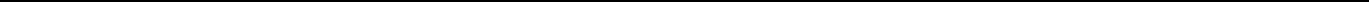 OSNOVNA ŠKOLA IVANA MAŽURANIĆAJavorinska 5,10040 Zagreb OIB:08844695446ISPISNICA IZ OSNOVNE ŠKOLEZa ispis iz               (  ) razreda školske godine 2021./2022.Potpis razrednika: ______________________________                    Potpis ravnatelja: _____________________________                                                 m.p.KLASA:  URBROJ: U Zagrebu  __________________ 2022. godinePODACI O UČENIKUIME I PREZIMEIME I PREZIMEIME I PREZIMEPODACI O UČENIKUPODACI O UČENIKUOsobni identifikacijski brojOsobni identifikacijski brojOsobni identifikacijski brojDatumDatumPODACI O UČENIKUOsobni identifikacijski brojOsobni identifikacijski brojOsobni identifikacijski brojDatumDatumPODACI O UČENIKUOsobni identifikacijski brojOsobni identifikacijski brojOsobni identifikacijski brojPODACI O UČENIKUPODACI O UČENIKUPODACI O UČENIKUMjesto i država rođenjaMjesto i država rođenjaMjesto i država rođenjaPODACI O UČENIKUPODACI O UČENIKUDržavljanstvoDržavljanstvoDržavljanstvoPODACI O UČENIKUDržavljanstvoDržavljanstvoDržavljanstvoPODACI O UČENIKUPODACI O UČENIKUPrebivalištePrebivalištePrebivalištePODACI O UČENIKUPODACI O UČENIKUPODACI O UČENIKURazred koju je pohađao/la ili je prethodno završio/laRazred koju je pohađao/la ili je prethodno završio/laRazred koju je pohađao/la ili je prethodno završio/laPODACI O UČENIKUPODACI O RODITELJIMAIme (djevojačko prezime) i prezimePODACI O RODITELJIMAIme (djevojačko prezime) i prezimeOIB MAJKE OIB MAJKE PODACI O RODITELJIMAIme i prezime ocaPODACI O RODITELJIMAIme i prezime oca                                                                                                                 OIB OCA                                                                                                                  OIB OCA Ime i prezime skrbnikaOIBAdresa Razlog ispisa učenika/ceŠkola u koju će se učenik/ca upisatiDatum upisa u novu školuNapomene